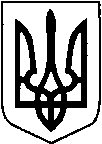 КИЇВСЬКА ОБЛАСТЬТЕТІЇВСЬКА МІСЬКА РАДАVІІІ СКЛИКАННЯ ВІСІМНАДЦЯТА   СЕСІЯДруге пленарне засідання     Р І Ш Е Н Н Я
23.03.2023 р.                                   №   846 -18-VIIІ
Про затвердження  технічних документацій із землеустрою, щодо встановлення (відновлення) меж земельних ділянок в натурі (на місцевості)та передачу  громадянам земельнихділянок у власність, які розташовані на території  Тетіївської міської ради                  Розглянувши заяви громадян, розроблені ПП «Земля», ФОП Шамрай Д.В., ФОП Тарнавський В.А. технічні документації із землеустрою щодо встановлення (відновлення) меж земельних ділянок в натурі (на місцевості), керуючись пунктом 34 частиною 1 статті 26, статті 59  Закону України «Про місцеве самоврядування в Україні», відповідно до статей 12,116,118,121,122,125,126,134,186, Земельного кодексу України, статтями 19, 25, 55 Закону України «Про землеустрій», Закону України « Про державну реєстрацію речових прав на нерухоме майно та їх обтяжень» Тетіївська міська радаВИРІШИЛА : 1.Відмінити у  рішенні 17  сесії Тетіївської міської ради 8 скликання № 811-17-VІІІ від 20.12.2022 року в пункті 1, 2 підпункт :- Мартинюк Оксані Юріївні м. Тетіїв,  вул. В. Чорновола,2  площею 0,10 га  для  будівництва та обслуговування житлового будинку, господарських будівель і споруд (присадибна ділянка), кадастровий  номер 3224610100:05:021:0109 у  зв’язку з повторним зверненням.     2.Затвердити розроблені ФОП Шамрай Д.В., ФОП Тарнавський В.А.  технічні документації із землеустрою щодо  встановлення (відновлення) меж земельних ділянок в натурі (на місцевості), які розташовані на території Тетіївської міської ради- Косянчуку Василю Костянтиновичу  с.Дібрівка,  вул. Вишневій, 5 площею 0,25 га  для  будівництва та обслуговування житлового будинку, господарських будівель і споруд (присадибна ділянка), кадастровий  номер 3224683201:01:021:0007; - Смілаш Надія Іванівна  м. Тетіїв,  вул. Шевченка, 80 площею 0,10 га  для  будівництва та обслуговування житлового будинку, господарських будівель і споруд (присадибна ділянка), кадастровий  номер 3224610100:01:161:0023; - Ковальчук Марії Олександрівні  м. Тетіїв,  вул. Герцена, 15 площею 0,10 га  для  будівництва та обслуговування житлового будинку, господарських будівель і споруд (присадибна ділянка), кадастровий  номер 3224610100:01:013:0024; - Мосійчуку Олександру Васильовичу  м. Тетіїв,  вул. Володимирській, 106 площею 0,0561 га  для  будівництва та обслуговування житлового будинку, господарських будівель і споруд (присадибна ділянка), кадастровий  номер 3224610100:01:187:0070; - Кравцю Андрію Васильовичу  м. Тетіїв,  вул. Менделєєва, 52 площею 0,10 га  для  будівництва та обслуговування житлового будинку, господарських будівель і споруд (присадибна ділянка), кадастровий  номер 3224610100:07:006:0124; - Колесовій Любов Іванівні та Загородній Олені Миколаївні  у спільну часткову власність м. Тетіїв,  вул. Цвіткова, 73, площею 0,10 га  для  будівництва та обслуговування житлового будинку, господарських будівель і споруд (присадибна ділянка), кадастровий  номер 3224610100:01:155:0018; - Вербенець Зінаїді Антонівні та Вербенець Івану Олексійовичу у спільну часткову власність м. Тетіїв,  вул. Молодіжна, 8 площею 0,10 га  для  будівництва та обслуговування житлового будинку, господарських будівель і споруд (присадибна ділянка), кадастровий  номер 3224610100:01:070:0031; - Маслак Марії Володимирівні  м. Тетіїв,  вул. Зої Космодем'янської, 42 площею 0,0873 га  для  будівництва та обслуговування житлового будинку, господарських будівель і споруд (присадибна ділянка), кадастровий  номер 3224610100:01:093:0045; - Селіховій  Валентині Миколаївні  м. Тетіїв,  вул. Центральна, 152 площею 0,0410 га  для  будівництва та обслуговування житлового будинку, господарських будівель і споруд (присадибна ділянка), кадастровий  номер 3224610100:01:007:0030; - Файденку Олександру Григоровичу  м. Тетіїв,  пров. Плоханівський, 31 площею 0,10 га  для  будівництва та обслуговування житлового будинку, господарських будівель і споруд (присадибна ділянка), кадастровий  номер 3224610100:01:181:0047; - Карпік Олені Мефодіївні   м. Тетіїв,  вул. Слобідська, 19 площею 0,10 га  для  будівництва та обслуговування житлового будинку, господарських будівель і споруд (присадибна ділянка), кадастровий  номер 3224610100:01:060:0040; - Корейбі Аллі Сергіївні  м. Тетіїв,  вул. Луговій, 35 площею 0,10 га  для  будівництва та обслуговування житлового будинку, господарських будівель і споруд (присадибна ділянка), кадастровий  номер 3224610100:01:020:0030; - Бадовському Олександру Васильовичу м. Тетіїв,  пров. Плоханівський, 19  площею 0,10 га  для  будівництва та обслуговування житлового будинку, господарських будівель і споруд (присадибна ділянка), кадастровий  номер 3224610100:01:181:0045; - Франчуку Олександру Івановичу с. Кашперівка,  вул. Толстого, 6 площею 0,1599 га  для  будівництва та обслуговування житлового будинку, господарських будівель і споруд (присадибна ділянка), кадастровий  номер 3224683601:01:027:0021; - Притулюк Олені Володимирівні  с. П'ятигори,  вул. Шкільна, 55, площею 0,2500 га  для  будівництва та обслуговування житлового будинку, господарських будівель і споруд (присадибна ділянка), кадастровий  номер 3224685301:01:036:0030; - Романовій Раїсі Миколаївні  с. П'ятигори,  вул. Космонавтів, 16 площею 0,2500 га  для  будівництва та обслуговування житлового будинку, господарських будівель і споруд (присадибна ділянка), кадастровий  номер 3224685301:02:018:0017; - Золоташко Валентині Володимирівні  с. Голодьки,  вул. Першотравнева,22, площею 0,2500 га  для  будівництва та обслуговування житлового будинку, господарських будівель і споруд (присадибна ділянка), кадастровий  номер 3224681601:01:018:0019; - Корінній Наталії Миколаївні  с. Голодьки,  вул. Вишневій, 14, площею 0,2500 га  для  будівництва та обслуговування житлового будинку, господарських будівель і споруд (присадибна ділянка), кадастровий  номер 3224681601:01:016:0008; - Якимчуку  Юрію Григоровичу  с. Кошів,  вул. Космонавтів, 40, площею 0,2001 га  для  будівництва та обслуговування житлового будинку, господарських будівель і споруд (присадибна ділянка), кадастровий  номер 3224684401:01:025:0006; - Волинцю Юрію Петровичу  с. Теліжинці,  вул. Нова, 12, площею 0,2500 га  для  будівництва та обслуговування житлового будинку, господарських будівель і споруд (присадибна ділянка), кадастровий  номер 3224687801:01:018:0005; - Кисюку Валерію Васильовичу  с. Високе,  вул. Дружби, 5-А, площею 0,2500 га  для  будівництва та обслуговування житлового будинку, господарських будівель і споруд (присадибна ділянка), кадастровий  номер 3224680801:01:018:0019; - Максимчуку Сергію Васильовичу  с. Високе,  вул. Садова, 29-А, площею 0,2500 га  для  будівництва та обслуговування житлового будинку, господарських будівель і споруд (присадибна ділянка), кадастровий  номер 3224680801:01:025:0008; - Ярошук Юлії Анатоліївні с. Високе,  вул. Садова, 25, загальною площею 0,2500 га з них: - 0,2092 га  для  будівництва та обслуговування житлового будинку, господарських будівель і споруд (присадибна ділянка), кадастровий  номер 3224680801:01:025:0007; - 0,0408 га  для  будівництва та обслуговування житлового будинку, господарських будівель і споруд (присадибна ділянка), кадастровий  номер 3224680801:01:026:0012;- Цвіга Тетяні Василівні  с. Погреби,  вул. Берегова, 60 площею 0,2500 га  для  будівництва та обслуговування житлового будинку, господарських будівель і споруд (присадибна ділянка), кадастровий  номер 3224684402:02:009:0023; - Кулик Варварі Василівні  с. Погреби,  вул. Ювілейна, 58 площею 0,2500 га  для  будівництва та обслуговування житлового будинку, господарських будівель і споруд (присадибна ділянка), кадастровий  номер 3224684402:02:008:0018; - Новику Олександру Васильовичу  с. Дібрівка,  вул. Польова, 23 площею 0,2500 га  для  будівництва та обслуговування житлового будинку, господарських будівель і споруд (присадибна ділянка), кадастровий  номер 3224683201:01:009:0005; 3. Передати у власність громадянам земельні ділянки, які розташовані на території Тетіївської міської ради за рахунок земель комунальної  власності- Зембіцькій Інні Сергіївні   м. Тетіїв,  вул. Соборна, 89 площею 0,10 га  для  будівництва та обслуговування житлового будинку, господарських будівель і споруд (присадибна ділянка), кадастровий  номер 3224610100:01:133:0040; - Архипенко Вержині Іванівні с. Кашперівка,  вул. Кошового, 15, площею 0,2496 га  для  будівництва та обслуговування житлового будинку, господарських будівель і споруд (присадибна ділянка), кадастровий  номер 3224683601:01:016:0036; - Смілаш Надія Іванівна  м. Тетіїв,  вул. Шевченка, 80 площею 0,10 га  для  будівництва та обслуговування житлового будинку, господарських будівель і споруд (присадибна ділянка), кадастровий  номер 3224610100:01:161:0023; - Ковальчук Марії Олександрівні  м. Тетіїв,  вул. Герцена, 15 площею 0,10 га  для  будівництва та обслуговування житлового будинку, господарських будівель і споруд (присадибна ділянка), кадастровий  номер 3224610100:01:013:0024; - Мосійчуку Олександру Васильовичу  м. Тетіїв,  вул. Володимирській, 106 площею 0,0561 га  для  будівництва та обслуговування житлового будинку, господарських будівель і споруд (присадибна ділянка), кадастровий  номер 3224610100:01:187:0070; - Кравцю Андрію Васильовичу  м. Тетіїв,  вул. Менделєєва, 52 площею 0,10 га  для  будівництва та обслуговування житлового будинку, господарських будівель і споруд (присадибна ділянка), кадастровий  номер 3224610100:07:006:0124; - Колесовій Любов Іванівні та Загородній Олені Миколаївні  у спільну часткову власність м. Тетіїв,  вул. Цвіткова, 73, площею 0,10 га  для  будівництва та обслуговування житлового будинку, господарських будівель і споруд (присадибна ділянка), кадастровий  номер 3224610100:01:155:0018; - Вербенець Зінаїді Антонівні та Вербенець Івану Олексійовичу у спільну часткову власність м. Тетіїв,  вул. Молодіжна, 8 площею 0,10 га  для  будівництва та обслуговування житлового будинку, господарських будівель і споруд (присадибна ділянка), кадастровий  номер 3224610100:01:070:0031; - Маслак Марії Володимирівні  м. Тетіїв,  вул. Зої Космодем'янської, 42 площею 0,0873 га  для  будівництва та обслуговування житлового будинку, господарських будівель і споруд (присадибна ділянка), кадастровий  номер 3224610100:01:093:0045; - Селіховій  Валентині Миколаївні  м. Тетіїв,  вул. Центральна, 152 площею 0,0410 га  для  будівництва та обслуговування житлового будинку, господарських будівель і споруд (присадибна ділянка), кадастровий  номер 3224610100:01:007:0030; - Файденку Олександру Григоровичу  м. Тетіїв,  пров. Плоханівський, 31 площею 0,10 га  для  будівництва та обслуговування житлового будинку, господарських будівель і споруд (присадибна ділянка), кадастровий  номер 3224610100:01:181:0047; - Карпік Олені Мефодіївні   м. Тетіїв,  вул. Слобідська, 19 площею 0,10 га  для  будівництва та обслуговування житлового будинку, господарських будівель і споруд (присадибна ділянка), кадастровий  номер 3224610100:01:060:0040; - Корейбі Аллі Сергіївні  м. Тетіїв,  вул. Луговій, 35 площею 0,10 га  для  будівництва та обслуговування житлового будинку, господарських будівель і споруд (присадибна ділянка), кадастровий  номер 3224610100:01:020:0030; - Бадовському Олександру Васильовичу м. Тетіїв,  пров. Плоханівський, 19  площею 0,10 га  для  будівництва та обслуговування житлового будинку, господарських будівель і споруд (присадибна ділянка), кадастровий  номер 3224610100:01:181:0045; - Франчуку Олександру Івановичу с. Кашперівка,  вул. Толстого, 6 площею 0,1599 га  для  будівництва та обслуговування житлового будинку, господарських будівель і споруд (присадибна ділянка), кадастровий  номер 3224683601:01:027:0021; - Притулюк Олені Володимирівні  с. П'ятигори,  вул. Шкільна, 55, площею 0,2500 га  для  будівництва та обслуговування житлового будинку, господарських будівель і споруд (присадибна ділянка), кадастровий  номер 3224685301:01:036:0030; - Романовій Раїсі Миколаївні  с. П'ятигори,  вул. Космонавтів, 16 площею 0,2500 га  для  будівництва та обслуговування житлового будинку, господарських будівель і споруд (присадибна ділянка), кадастровий  номер 3224685301:02:018:0017; - Золоташко Валентині Володимирівні  с. Голодьки,  вул. Першотравнева,22, площею 0,2500 га  для  будівництва та обслуговування житлового будинку, господарських будівель і споруд (присадибна ділянка), кадастровий  номер 3224681601:01:018:0019; - Корінній Наталії Миколаївні  с. Голодьки,  вул. Вишневій, 14, площею 0,2500 га  для  будівництва та обслуговування житлового будинку, господарських будівель і споруд (присадибна ділянка), кадастровий  номер 3224681601:01:016:0008; - Якимчуку  Юрію Григоровичу  с. Кошів,  вул. Космонавтів, 40, площею 0,2001 га  для  будівництва та обслуговування житлового будинку, господарських будівель і споруд (присадибна ділянка), кадастровий  номер 3224684401:01:025:0006; - Волинцю Юрію Петровичу  с. Теліжинці,  вул. Нова, 12, площею 0,2500 га  для  будівництва та обслуговування житлового будинку, господарських будівель і споруд (присадибна ділянка), кадастровий  номер 3224687801:01:018:0005; - Кисюку Валерію Васильовичу  с. Високе,  вул. Дружби, 5-А, площею 0,2500 га  для  будівництва та обслуговування житлового будинку, господарських будівель і споруд (присадибна ділянка), кадастровий  номер 3224680801:01:018:0019; - Максимчуку Сергію Васильовичу  с. Високе,  вул. Садова, 29-А, площею 0,2500 га  для  будівництва та обслуговування житлового будинку, господарських будівель і споруд (присадибна ділянка), кадастровий  номер 3224680801:01:025:0008; - Ярошук Юлії Анатоліївні с. Високе,  вул. Садова, 25, загальною площею 0,2500 га з них: - 0,2092 га  для  будівництва та обслуговування житлового будинку, господарських будівель і споруд (присадибна ділянка), кадастровий  номер 3224680801:01:025:0007; - 0,0408 га  для  будівництва та обслуговування житлового будинку, господарських будівель і споруд (присадибна ділянка), кадастровий  номер 3224680801:01:026:0012;- Цвіга Тетяні Василівні  с. Погреби,  вул. Берегова, 60 площею 0,2500 га  для  будівництва та обслуговування житлового будинку, господарських будівель і споруд (присадибна ділянка), кадастровий  номер 3224684402:02:009:0023; - Кулик Варварі Василівні  с. Погреби,  вул. Ювілейна, 58 площею 0,2500 га  для  будівництва та обслуговування житлового будинку, господарських будівель і споруд (присадибна ділянка), кадастровий  номер 3224684402:02:008:0018; - Новику Олександру Васильовичу  с. Дібрівка,  вул. Польова, 23 площею 0,2500 га  для  будівництва та обслуговування житлового будинку, господарських будівель і споруд (присадибна ділянка), кадастровий  номер 3224683201:01:009:0005; 4.Громадянам, яким передані у власність земельні ділянки, звернутися    до органів державної реєстрації.  5.Спеціалісту міської ради з земельних питань та старостам  внести зміни в земельно - кадастрову книгу по обліку земель та направити рішення в  Тетіївську ДПІ ГУ ДПС  в Київській області для   внесення змін до даних по нарахуванню земельного податку.  6.Контроль за виконанням даного рішення покласти на постійну депутатську комісію з питань регулювання земельних відносин, архітектури, будівництва та охорони навколишнього середовища (голова Крамар О.А.)		            Міський  голова                                                  Богдан  БАЛАГУРА